MCWT Foundation to support all-girl teams for GRAF (Global Robotics Art Festival)Goals of GRAFGet more students, especially female students who like arts, interested in STEM related subjects and careers through the development of interactive robotics art projectsIncrease preparedness for successful college education by increasing knowledge of STEM topics that emphasize math, science, engineering, computer science, computer programming, computer technologiesIncrease the participation of women and underrepresented minorities in STEM, by  using robots in an integrated informal learning environment for home, family, neighbor, and communityCompetition CategoriesRobotic performing arts category includes Robot Dance, Robot Fashion Show, Robot Music, and Robotic musical instruments. Robotics visual arts category includes interactive kinetic sculptures, Robotic painting, and others. Judges will decide winners for each division listed in the following.Jr. Performing Arts Division: 4th ~ 8th gradesSr. Performing Arts Division: 9th ~ 12th gradesJr. Visual Arts Division: 4th ~ 8th gradesSr. Visual Arts Division: 9th ~ 12th gradesMCWT Foundation GrantProvide $100 grant for up to five (5) girl-only teams ($100 x 5 = $500). Teams can use the grant towards robot kits, project art supplies, GRAF registration fee, transportation, or team T-shirts. Eligibility to applyAn adult coach must first register a team at www.robofest.net by Oct 22, 2013Team members of the team must be all female students in grades 4th through 12th from the state of Michigan.Other RulesAfter receiving the grant, if the team does not complete the project, the team must return the grant back to MCWT.Uploading a video of the completed project is required. The video must recognize MCWT’s support.Team members’ parents must sign a media release. MCWT Foundation will provide the blank forms to the team coach. (Or, alternatively, LTU/Robofest/GRAF will provide MCWT copies of its signed “Informed Consent, Release and Media Authorization Form obtained from each team member and coach. Names of team members, their grade levels and the names of their schools must be provided, along with contact information for the coach. (See next page for blank form.)Teams may apply for MCWT Foundation’s traditional $500 Robofest Grant as well. Applications for the traditional grant are available at mcwt.org. Deadline to apply is in December.(continued)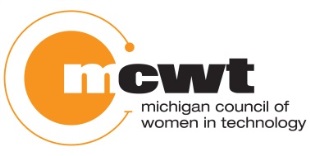 Return via email attachment to: barbkalb@mcwt.org (Barbara Kalbfleisch, Foundation Planner)Name of GRAF TeamName of Coach  (Indicate Mr. or Mrs. or Ms. or Dr.)Name of School Name of School District or Charter OrganizationCoach’s PhoneCoach’s EmailTeam member’s nameParent’s EmailTeam member’s nameParent’s EmailTeam member’s nameParent’s EmailTeam member’s nameParent’s EmailSchool AddressCoach’s AddressGeographic Area Served by SchoolGrade Level(s) of TeamHow many years, if any, has this team been in existence?